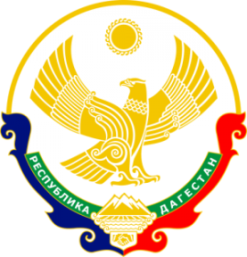 МИНИСТЕРСТВО ОБРАЗОВАНИЯ И НАУКИ РЕСПУБЛИКИ ДАГЕСТАНМКОУ  « Бугленская сош имени. Ш.И. Шихсаидова»с. Буглен  Буйнакский район  РД  368210 E-mail :shkola.buglen@mail.ruМуниципальная целевая программадля реализации в общеобразовательных школах Буйнакского района«Внеклассное чтение и развитие речи»Цели программы:Воспитать потребность чтения (читать нужно, читать важно, читать интересно).Закрепить эту потребность, познакомить детей с широким и разнообразным кругом доступной литературы.Привить школьникам навыки самостоятельной работы с книгой, газетой и журналами.Социальная адаптация в окружающей действительности.Развивать и обогащать речь и мышление Задачи программы:образовательные:-расширение и углубление программного материала; -совершенствование навыков анализа различных фактов языка; -пробуждение потребности к самостоятельной работе над познанием родного слова и над своей речью. воспитательные: -воспитание любви и уважения к великому русскому языку,к изучаемому иностранному языку -воспитание чувства патриотизма; -повышение общей языковой культуры учащихся; -выявление одарённых в лингвистическом отношении учеников, а также воспитание у слабоуспевающих учащихся веры в свои силы.  развивающие: -развитие интереса к языку как учебному предмету; - общего языкового развития младших школьников; -развитие творческих способностей и психологических качеств учащихся: любознательности, активности, воли, ответственности, самостоятельности.В программе предусмотрены следующие направления:- работа с учащимися (предполагает самостоятельное чтение книг, газет, журналов, обсуждение прочитанного; умение дать отзыв о прочитанной книге, статье, подобрать несколько статей на одну тему из периодической печати для обсуждения и с помощью учителя дать оценку событиям; назвать главных действующих лиц, выявить свое отношение к ним; умение находить в тексте слова и выражения, необходимые для точной, образной характеристики природы и действующих лиц; творческий пересказ (с использованием своих наблюдений и другого прочитанного материала по данной теме); создание « книжного паспорта»; накопление материала по теме, о литературном герое; аннотации).- занятия по внеклассному чтению: интегрированные уроки, литературные игры, защита рефератов, праздники книги, конференции, викторины, игры-конкурсы, «Недели предмета», конкурсы чтецов.- совместная работа со школьными  библиотеками  (правильный подбор литературы, умение выбирать и читать статьи из газет и журналов на предложенную тему; проведение литературных вечеров, турниров, викторин; конференций по творчеству писателей и поэтов, конкурсов на лучшее знание творчества писателя; встречи с дагестанскими  поэтами и писателями).Предполагаемые результаты программы.Личностные результаты:1) формирование средствами литературных произведений целостного взгляда на мир в единстве и разнообразии природы, народов, культур и религий;2) воспитание художественно-эстетического вкуса, эстетических потребностей, ценностей и чувств на основе опыта слушания и заучивания наизусть произведений художественной литературы;3) развитие этических чувств, доброжелательности и эмоционально-нравственной отзывчивости, понимания и сопереживания чувствам других людей.Метапредметные результаты:1) освоение способов решения проблем творческого и поискового характера;2) освоение начальных форм познавательной и личностной рефлексии;3) активное использование речевых средств и средств информационных и коммуникационных технологий (ИКТ) для решения коммуникативных и познавательных задач;4) готовность слушать собеседника и вести диалог; готовность признавать возможность существования различных точек зрения и права каждого иметь свою; выражать своё мнение и аргументировать свою точку зрения; а также с уважением воспринимать другие точки зрения.Предметные результаты:1) понимание литературы как явления национальной и мировой культуры, средства сохранения и передачи нравственных ценностей и традиций;2) осознание значимости чтения для личного развития; формирование представлений о мире, российской истории и культуре, первоначальных этических представлений, понятий о добре и зле, нравственности; успешности обучения по всем учебным предметам; формирование потребности в систематическом чтении;3) достижение необходимого для продолжения образования уровня читательской компетентности, общего речевого развития, то есть овладение техникой чтения вслух и про себя, элементарными приемами интерпретации, анализа и преобразования художественных, научно-популярных и учебных текстов с использованием элементарных литературоведческих понятий;4) умение самостоятельно выбирать интересующую литературу; пользоваться справочными источниками для понимания и получения дополнительной информацииА также:-совершенствование техники чтения.- самостоятельное чтение книг, газет и журналов с различными заданиями: подготовить краткий или выборочный пересказ. Умение находить в тексте слова и выражения, необходимые для точной, образной характеристики природы и действующих лиц; подобрать несколько статей на одну тему из периодической печати для обсуждения и дать оценку событиям.- умение пересказывать текст с использованием слов автора. Творческий пересказ (с использованием своих наблюдений и другого прочитанного материала по данной теме);-умение составить отзыв о прочитанной книге: умение выделить главную мысль произведения; умение составить характеристики героев, обосновать свое отношение к поступкам действующих лиц.Приложение 1. Примерные произведения для чтения по «Внеклассному чтению» по английскому  языку по классам на 2018 гКлассПроизведение.Дата/Кол1 раз в месяц – отрывок из произведеня3Д.М.Барри «Питер Пен»4П.Треверс «Мери Поппинс с Вишневой улицы»5Эзоп. Басни.;Р. Киплинг «Маугли»6А.Сент-Экзюпери «Маленький принц»7М.Твен «Приключения Тома Сойера и Гекльберри Финна»8Л.Керролл «Алиса в стране чудес»9,10,11Дж.Селинджер «Над пропастью во ржи»